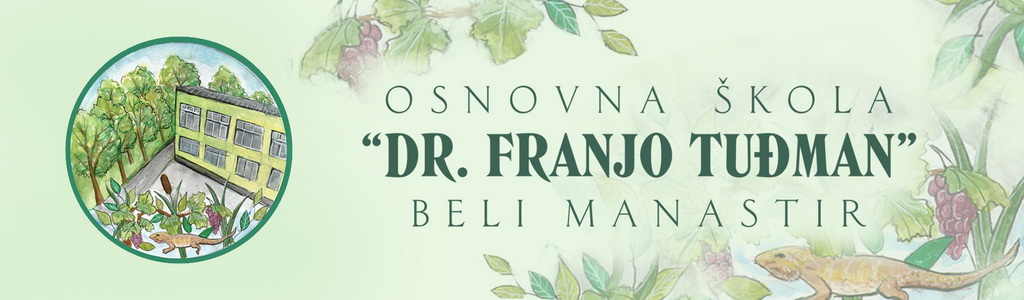 Osnovna škola“Dr.Franjo Tuđman“Beli ManastirSvetog Martina 16 JELOVNIK ŠKOLSKE KUHINJE  ZA  RUJAN OD 5.9.2023.- 29.9.2023.REDOVNA NASTAVA I  POSEBNI ODJELIŠkola  zadržava  pravo  izmjene  jelovnika  ukoliko dobavljač  ne  dostavi  prehrambene  proizvode.                                                                                                                                                              Ravnateljica:Lidija ŠumigaPonedjeljak,4.9.2023.NEMA PREHRANE U ŠKOLSKOJ KUHINJIUtorak,5.9.2023.Hrenovka u kifli,sok  /  Špinat,medaljoniSrijeda,6.9.2023.Špinat,medaljoni   /  Hrenovka u  kifli,sok  Četvrtak,7.9.2023.Piletina u bijelom umaku,njoki  /  Krumpiruša, jogurtPetak,8.9.2023.Krumpiruša, jogurt /  Piletina u bijelom umaku,njoki  Ponedjeljak,11.9.2023.Griz,kifla /  Sendvič,sokUtorak,12.9.2023.Sendvič,sok  /  Griz,kiflaSrijeda,13.9.2023.Grah,voda / Piroška sa sirom ,sokČetvrtak,14.9.2023.Piroška sa sirom,sok / Grah ,vodaPetak,15.9.2023.Tijesto sa sirom i vrhnjem / Kroasana s  lješnjakom,napitakPonedjeljak,18.9.2023.Kroasana s  lješnjakom ,napitak / Tijesto sa sirom i vrhnjemUtorak,19.9.2023.Bolognese,voda  / Muffin ,napitakSrijeda,20.9.2023.Muffin ,napitak / Bolognese,voda  Četvrtak,21.9.2023.Grašak varivo od svinjetine / Burek sa sirom,napitakPetak,22.9.2023.Ponedjeljak,25.9.2023.Ćufte,pire / Štrudla s višnjom,sokUtorak,26.9.2023.Štrudla s višnjom,sok / Ćufte,pireSrijeda,27.9.2023.Jaje,hrenovka,sir / Pizza,napitakČetvrtak,28.9.2023.Pizza,napitak  / Jaje,hrenovka,sirPetak,29.9.2023.Okruglice sa šljivama / Burek s  mesom